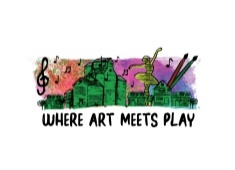 Pysanky Workshop Registration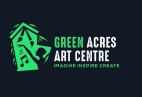 Workshop Fee: $30.00 per person	Non-Member Fee $5.00 	Total $_________________   _____Dec 17th 1:00 – 4:00    _____Dec 17th 6:30 – 9:30    _____Dec 19th 1:00 – 4:00     _____Dec 19th 6:30 – 9:30								  Deluxe Kit_____$35.00Email completed registration forms to gaac@mymts.net subject Ukrainian egg Payments accepted - cash, cheque or auto deposit. Send auto deposit to gaactreasurer@mymts.net . Indicate the participants name and the workshop name in the transferTown of ______________________________   RM of ___________________________ (for funding purposes)Name of Participant: ____________________________________________________________ may register together if in the same household.Name of Participant: ____________________________________________________________If under 12 Age(s): ________________      Parent/Guardian Name: ________________________________________Home #: ___________________ Cell #: ____________________ Emergency#: _____________________Mailing Address: __________________________________ Email Address: ________________________ Aller Workshops must be paid in full. gies or Medical Concerns ____________________________________________________________Would you like to be added to GAAC email list to receive notices of upcoming classes and events?   YES       NO         N/APlease sign and date your registration form after reading the terms and conditions below.Non-Member Fee of $5.00 each workshop unless otherwise stated. Membership for individual is $25.00 and a Family is $50.00. Membership is valid from September to August. Workshops must be paid in full. The GAAC or its instructors are not responsible for any harm, sickness or injury of any person in or around the premises and are not responsible for any lost or stolen items.The GAAC has an allergy aware policy and requests all snacks be peanut-free.We encourage participants to talk to instructors but request all suggestions, complaints or concerns be submitted in writing to the GAAC. The board will address all concerns.The GAAC and instructors have a zero-tolerance policy towards inappropriate and disrespectful behavior. The GAAC reserves the right to refuse service on this basis.I give permission to GAAC to take photographs of me or my child while attending the workshop:____ for promotional use on the GAAC website, communications and local newspapers____ for promotional use on social media sites such as Facebook and InstagramI have read and agree to the terms and conditions listed above:Signature__________________________________________________ Date __________________________________________